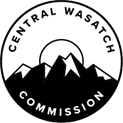 AGENDACentral Wasatch Commission Budget/Finance Committee Meeting		Thursday: July 9, 20203:30 p.m. - 5:00 p.m.https://zoom.us/j/95004886258?pwd=QllBRHlFeVpKNisrQUJzNitEZGpTQT093:30 p.m.	Opening		Meeting will be called to order by Mayor Jeff Silvestrini (Millcreek) Committee Members: Mayor Harris Sondak, Councilman Jim Bradley, Laura Briefer representing Mayor Erin Mendenhall, Ralph Becker, Staff to the Committee: Blake Perez/Kaye Mickelson3:35 p.m.	Update: End of Year Projections 2019 - 2020 : Audit Dates	3:45 p.m.	2020-2021 Budget Information: Income/Use of Reserves - Visitor Management Subcommittee request for funding: Phase I - Environmental Dashboard Phase II -Discussion:  Long Term Projects Process and Oversight  4:15 p.m.	Mountain Accord White Paper: Alternative Funding 4:30 p.m.	Operational Items	5:00 p.m.	Adjournment Please take notice that a quorum the Board of Commissioners (the “Board”) of the Central Wasatch Commission (the “CWC”) may attend the meeting of the Board’s Transportation Committee Scheduled for Thursday, July 9, 2020 beginning at 3:30 p.m. on the video conferencing link provided . The agenda for that meeting of the Committee is accessible here: Utah Public Notice Website, CWC’s principal office, Salt Lake City County Building, The Salt Lake Tribune and Deseret News.CERTIFICATE OF POSTINGAt or before 3:30 p.m. Wednesday, July 8, 2020, the undersigned does hereby certify that the above notice and agenda was(1) posted on the Utah Public Notice Website created under UTAH CODE ANN. 63F-1-701; and (2) provided to The Salt Lake Tribune and/or Deseret News and to a local media correspondent. This meeting is being conducted only electronically without a physical location as authorized by the Governor’s Executive Order dated March 18, 2020, and related legislation enacted by the Utah Legislature (HB5002) due to the national/state/local directives related to COVID-19. The audio recording and transcript of the meeting will be posted for public review. Final action may be taken in relation to any topic listed on the agenda, including but not limited to adoption, rejection, amendment, addition of conditions and variations of options discussed.  Members of the Commission will participate electronically. Meetings may be closed for reasons allowed by statute.In compliance with the Americans with Disabilities Act, individuals needing special accommodations or assistance during this meeting shall notify the CWC’s Administrator at (801) 230-2506 at least 24 hours prior to the meeting. TDD number is (801) 270-2425 or call Relay Utah at #711.  Kaye Mickelson: Central Wasatch Commission Office Administrator 